                                проект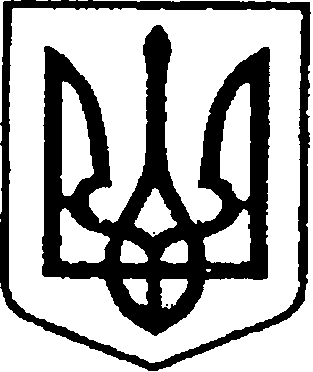                                                 УКРАЇНА                                  ЧЕРНІГІВСЬКА ОБЛАСТЬ                              Н І Ж И Н С Ь К А    М І С Ь К А   Р А Д А                          В И К О Н А В Ч И Й    К О М І Т Е Т                               Р І Ш Е Н Н Явід                         р.                         м. Ніжин	                                №  Про надання житла      Відповідно до статей 30, 42, 53, 59, 73 Закону України «Про місцеве самоврядування в Україні», статей 47, 48, 50, 58, 119, 121, 122 Житлового кодексу Української РСР, пунктів 37, 38, 51, 53 Правил обліку громадян, які потребують поліпшення житлових умов і надання їм жилих приміщень в Українській РСР, п.6 Положення про порядок надання службових жилих приміщень і користування ними в Українській РСР,  Регламенту виконавчого комітету Ніжинської міської ради Чернігівської області, затвердженого рішенням Ніжинської міської ради Чернігівської області VІІІ скликання від 24.12.2020 року № 27-4 / 2020, розглянувши заяви громадян, клопотання командира Спеціального авіаційного загону Коробки І. та висновки громадської комісії з житлових питань від 08.12.2021 р. протокол №14, виконавчий комітет  Ніжинської міської ради вирішив:      1.Затвердити рішення житлово-побутової комісії Спеціального авіаційного загону про надання житла:      1.1. Однокімнатну житлову квартиру № … у буд.№ …по вул. … в м.Ніжині , житловою площею 19,7 кв.м. надати старшому інженеру з експлуатації повітряних суден (десантно-транспортного та спеціального обладнання), майору запасу  Шніпу Валерію Казимировичу, склад сім’ї 4 особи. З квартирного обліку зняти. ( Протокол №151 від 03.12.2021 р.) підстава: клопотання командира Спеціального авіаційного загону Коробки І. від 06.12.2021 р. за  № 8101-4105/81;      1.2. Однокімнатну житлову квартиру № … у буд.№ …по вул…. в м.Ніжині , житловою площею 19,3 кв.м. надати старшому прапорщику служби цивільного захисту запасу, водію Пруссу Миколі  Миколайовичу, склад сім’ї 4 особи. З квартирного обліку зняти. ( Протокол №151 від                     03.12.2021 р.) підстава: клопотання командира Спеціального авіаційного загону Коробки І. від 06.12.2021 р. за  № 8101-4105/81;     1.3. Однокімнатну житлову квартиру № … у буд.№ …по вул. … в м.Ніжині, житловою площею 19,8 кв.м. надати підполковнику служби цивільного захисту, начальнику режимно-таємного відділення Калитв’янському Валерію Васильовичу, склад сім’ї 4 особи. З квартирного обліку зняти. ( Протокол №151 від  03.12.2021 р.) підстава: клопотання командира Спеціального авіаційного загону Коробки І. від 06.12.2021 р. за  № 8101-4105/81;     1.4. Двокімнатну житлову квартиру № …. у буд.№ … по вул…. в м.Ніжині, житловою площею 33,5 кв.м. надати начальнику групи обслуговування радіоелектронного обладнання, майору служби цивільного захисту Тузу Олександру Костянтиновичу, склад сім’ї 3 особи. З квартирного обліку зняти. ( Протокол №151 від  03.12.2021 р.) підстава: клопотання командира Спеціального авіаційного загону Коробки І. від 06.12.2021 р. за                 № 8101-4105/81;      1.5. Однокімнатну житлову квартиру № … у буд.№ … по вул…. в м.Ніжині, житловою площею 18,9 кв.м. надати штурману авіаційної ланки, майору запасу Зеленьку Вячеславу Юрійовичу, склад сімׄ’ї 1 особа. З квартирного обліку зняти. ( Протокол №151 від   03.12.2021 р.) підстава: клопотання командира Спеціального авіаційного загону Коробки І. від 06.12.2021 р. за  № 8101-4105/81;      1.6. Однокімнатну житлову квартиру № …у буд.№ … по вул…. в м.Ніжині, житловою площею 18,3 кв.м. надати начальнику відділення -начальнику станції, старшому прапорщику служби цивільного захисту Іванюку Олексію Петровичу, склад сімׄ’ї 1 особа. З квартирного обліку зняти.  (Протокол №151 від 03.12.2021 р.) підстава: клопотання командира Спеціального авіаційного загону Коробки І. від 06.12.2021 р. за  № 8101-4105/81;       1.7. Однокімнатну житлову квартиру № .. у буд.№ … по вул…. в м.Ніжині, житловою площею 19,9 кв.м. авіаційному механіку з приладів та електроустаткування, прапорщику служби цивільного захисту запасу Прощенку Володимиру Івановичу, склад сімׄ’ї 1 особа. З квартирного обліку зняти. ( Протокол №151 від   03.12.2021 р.) підстава: клопотання командира Спеціального авіаційного загону Коробки І. від 06.12.2021 р. за  № 8101-4105/81;      1.8. Однокімнатній житловій квартирі № …у буд.№ … по вул. Космонавтів в м.Ніжині, житловою площею 19,4 кв.м. надати статус «службова» та розподілити її заступнику начальника штабу, підполковнику служби цивільного захисту Остапенку Вячеславу Васильовичу, склад сімׄ’ї 1 особа                         ( протокол №151 від   03.12.2021 р.) підстава: клопотання командира Спеціального авіаційного загону Коробки І. від 06.12.2021 р. за  № 8101-4105/81;       1.9. Двокімнатній житловій квартирі № … у буд.№ …. по                                        вул. … в м.Ніжині, житловою площею 37,6 кв.м. надати статус «службова» та розподілити її начальнику частини авіаційно-технічного та матеріального забезпечення, підполковнику служби цивільного захисту Шкуро Олександру Сергійовичу, склад сімׄ’ї 3 особи   ( протокол №151 від   03.12.2021 р.) підстава: клопотання командира Спеціального авіаційного загону Коробки І. від 06.12.2021 р. за  № 8101-4105/81;       1.10. Двокімнатній житловій квартирі № … у буд.№ … по                                        вул. …в м.Ніжині, житловою площею 36,3 кв.м. надати статус «службова» та розподілити її начальнику відділення  бухгалтерського обліку та фінансової звітності, капітану  служби цивільного захисту Воєводі Олександру Сергійовичу , склад сімׄ’ї 3 особи   ( протокол №151 від   03.12.2021 р.) підстава: клопотання командира Спеціального авіаційного загону Коробки І. від 06.12.2021 р. за  № 8101-4105/81;        1.11. Однокімнатній житловій квартирі № … у буд.№ … по                                        вул. .. в м.Ніжині, житловою площею 21,4 кв.м. надати статус «службова» та розподілити її інженеру групи комунального господарства, капітану служби цивільного захисту Павленко Світлані Петрівні, склад сімׄ’ї   3 особи   ( протокол №151 від   03.12.2021 р.) підстава: клопотання командира Спеціального авіаційного загону Коробки І. від 06.12.2021 р. за  № 8101-4105/81.        2. Начальнику відділу з благоустрою, житлових питань, паркування, роботи з органами самоорганізації населення та взаємодії з правоохоронними органами Бойко Н.Г. забезпечити оприлюднення даного рішення на офіційному сайті Ніжинської міської ради протягом 5 робочих днів з дня його прийняття.         3. Контроль за виконанням даного рішення покласти на заступника міського голови з питань діяльності виконавчих органів ради Смагу С.С.Міський голова                                                                       Олександр КОДОЛА                                   Пояснювальна записка                                            До проекту рішення                                            Про надання житла                     Обгрунтування необхідності прийняття рішення        Розглянувши заяви  громадян, клопотання керівників організацій та висновки громадської комісії з житлових питань, відділ з благоустрою, житлових питань, паркування, роботи з органами самоорганізації населення та взаємодії з правоохоронними органами виносить на розгляд виконавчого комітету проект рішення  «Про надання житла», що дозволить надати житло громадянам, які потребують поліпшення житлових умов.       Стан нормативно-правової бази у даній сфері правового регулювання       Даний проект рішення підготовлений на виконання     статей 30, 42, 53, 59, 73 Закону України «Про місцеве самоврядування в Україні», статей 47, 48, 50, 58, 119, 121, 122 Житлового кодексу Української РСР, пунктів 37, 38, 51, 53 Правил обліку громадян, які потребують поліпшення житлових умов і надання їм жилих приміщень в Українській РСР, п.6 Положення про порядок надання службових жилих приміщень і користування ними в Українській РСР,  Регламенту виконавчого комітету Ніжинської міської ради Чернігівської області, затвердженого рішенням Ніжинської міської ради Чернігівської області VІІІ скликання від 24.12.2020 року № 27-4 / 2020, розглянувши заяви громадян, клопотання керівника організації та висновки громадської комісії з житлових питань від 08.12.2021 р. протокол №14,         Доповідати проект на засіданні буде начальник відділу з благоустрою, житлових питань, паркування, роботи з органами самоорганізації населення та взаємодії з правоохоронними органами Бойко Н.Г.Начальнику відділу з благоустрою,житлових питань, паркування, роботи з органами самоорганізації населення та взаємодії з правоохоронними органами                                      Наталія БОЙКОВізують:Начальник відділу з благоустрою, житлових питань, паркування, роботи з органами самоорганізації населення та взаємодії з правоохоронними органами                              Наталія БОЙКОЗаступник міського голови з питань діяльності виконавчих органів ради		                               Сергій СМАГА  Керуючий справами виконавчого комітетуНіжинської  міської  ради                                                        Валерій САЛОГУБ	                                          Начальник відділу юридично-кадровогозабезпечення                                                                                 В’ячеслав ЛЕГА